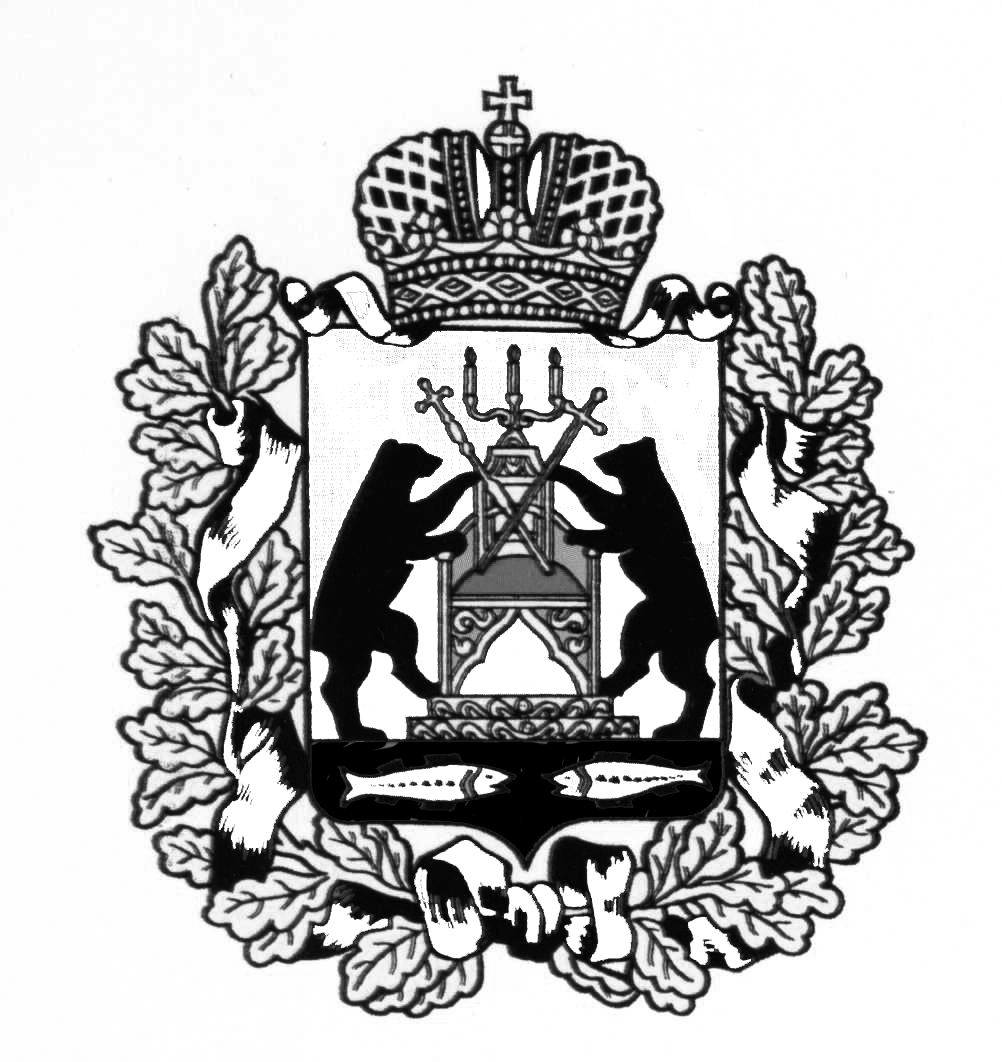 АДМИНИСТРАЦИЯ МОЛВОТИЦКОГО СЕЛЬСКОГОПОСЕЛЕНИЯПОСТАНОВЛЕНИЕ13.08.2014  № 34-1с. МолвотицыОб исполнении бюджета Молвотицкого сельского поселенияза первое полугодие 2014 года          1. Утвердить отчёт об исполнении бюджета Молвотицкого сельского поселения за первое полугодие 2014 года.         2. Направить отчёт об исполнении бюджета Молвотицкого сельского поселения за первое полугодие 2014 года для рассмотрения в Совет депутатов Молвотицкого сельского поселения         3. Опубликовать постановление в газете «Марёво» и разместить на официальном сайте Администрации сельского поселения в информационно-телекоммуникационной сети Интернет.Главасельского поселения  Н.В.НикитинОтчёто поступление  доходов в бюджетМолвотицкого сельского поселения на 1 июля 2014 года                                                                                                                          (тыс.рублей)Отчетоб    исполнении    расходной   части    бюджета  Молвотицкого сельского   поселенияпо разделам и подразделам, целевым статьям и видам расходов классификации расходов бюджета на 1 июля 2014 года (тыс.рублей )                                               Код бюджетной классификации Российской ФедерацииНаименование доходовУточн.планИспол.%Исп.12345ДОХОДЫ1 00 00000 00 0000 000НАЛОГОВЫЕ И НЕНАЛОГОВЫЕ ДОХОДЫ2107489,223,2НАЛОГОВЫЕ ДОХОДЫ1893459,224,31 01 00000 00 0000 000НАЛОГИ НА ПРИБЫЛЬ, ДОХОДЫ35485,824,21 01 02000 01 0000 110Налог на доходы физических лиц35485,824,2  1 01 02010 01 0000 110Налог на доходы физических лиц с доходов, источником которых является налоговый агент, за исключением доходов, в отношении которых исчисление и уплата налога осуществляются в соответствии со статьями 227, 2271 и 228 Налогового кодекса Российской Федерации35485,824,2 1 03 00000 00 0000 000НАЛОГИ НА ТОВАРЫ (РАБОТЫ, УСЛУГИ), РЕАЛИЗУЕМЫЕ НА ТЕРРИТОРИИ РОССИЙСКОЙ ФЕДЕРАЦИИ86427131,41 03 02230 01 0000 110Доходы от уплаты акцизов на дизельное топливо, зачисляемые в консолидированные бюджеты субъектов Российской Федерации316107,033,91 03 02240 01 0000 110Доходы от уплаты акцизов на моторные масла для дизельных и (или) карбюраторных (инжекторных) двигателей, зачисляемые в консолидированные бюджеты субъектов Российской Федерации72,1301 03 02250 01 0000 110Доходы от уплаты акцизов на автомобильный бензин, производимый на территории Российской Федерации, зачисляемые в консолидированные бюджеты субъектов Российской Федерации512161,831,61 03 02260 01 0000 110Доходы от уплаты акцизов на прямогонный бензин, производимый на территории Российской Федерации, зачисляемые в консолидированные бюджеты субъектов Российской Федерации290,0050,02  1 05 00000 00 0000 000НАЛОГИ НА СОВОКУПНЫЙ ДОХОД16600  1 05 03010 01 0000 110ЕДИНЫЙ СЕЛЬСКОХОЗЯЙСТВЕННЫЙ НАЛОГ16600  1 06 00000 00 0000 000НАЛОГИ НА ИМУЩЕСТВО67296,314,3  1 06 01000 00 0000 110Налог на имущество физических лиц24337,715,5  1 06 01030 10 0000 110Налог на имущество физических лиц, взимаемый по ставкам, применяемым к объектам налогообложения, расположенным в границах поселений24337,715,5  1 06 06000 00 0000 110Земельный налог42952,612,3  1 06 06010 00 0000 110Земельный налог, взимаемый по ставкам, установленным в соответствии с подпунктом 1 пункта 1 статьи 394 Налогового кодекса Российской Федерации25916,86,5  1 06 06013 10 0000 110Земельный налог, взимаемый по ставкам, установленным в соответствии с подпунктом 1 пункта 1 статьи 394 Налогового кодекса Российской Федерации и применяемым к объектам налогообложения, расположенным в границах поселений25916,86,5  1 06 06023 10 0000 110Земельный налог, взимаемый по ставкам, установленным в соответствии с подпунктом 2 пункта 1 статьи 394 Налогового кодекса Российской Федерации и применяемым к объектам налогообложения, расположенным в границах поселений17035,8211 08 00000 00 0000 000ГОСУДАРСТВЕННАЯ  ПОШЛИНА2-0 1 08 04020 01 0000 110Государственная пошлина за совершение нотариальных действий должностными лицами органов местного самоуправления, уполномоченными в соответствии с законодательными актами Российской Федерации на совершение нотариальных действий2-0НЕНАЛОГОВЫЕ ДОХОДЫ21430141 11 00000 00 0000 000ДОХОДЫ ОТ ИСПОЛЬЗОВАНИЯ ИМУЩЕСТВА, НАХОДЯЩЕГОСЯ В ГОСУДАРСТВЕННОЙ  И МУНИЦИПАЛЬНОЙ СОБСТВЕННОСТИ1593018,9  1 11 05000 00 0000 120Доходы, получаемые в виде арендной либо иной платы за передачу в возмездное пользование государственного и муниципального имущества (за исключением имущества автономных учреждений, а также имущества государственных и муниципальных унитарных предприятий, в том числе казенных)1593018,9   1 11 05010 00 0000 120Доходы, получаемые в виде арендной платы за земельные участки, государственная собственность на которые не разграничена, а также средства от продажи права на заключение договоров аренды указанных земельных участков1593018,9  1 11 05013 10 0000 120Доходы, получаемые в виде арендной платы за земельные участки, государственная собственность на которые не разграничена и которые расположены в границах поселений, а также средства от продажи права на заключение договоров аренды указанных земельных участков1593018,9  1 14 00000 00 0000 000доходы от продажи материальных и нематериальных активов55001 14 06000 00 0000 430Доходы от продажи земельных участков, находящихся в государственной и муниципальной собственности (за исключением земельных участков автономных учреждений)55001 14 06010 00 0000 430Доходы от продажи земельных участков, государственная собственность на которые не разграничена5500  1 14 06013 10 0000 430Доходы от продажи земельных участков, государственная собственность на которые не разграничена и которые расположены в границах поселений55002 00 00000 00 0000 000Безвозмездные поступления3406,51087,131,92 02 00000 00 0000 000Безвозмездные поступления от других бюджетов бюджетной системы Российской Федерации3406,51087,131,92 02 01001 10 0000 151Дотации бюджетам поселений на выравнивание уровня бюджетной обеспеченности2955,2982,333,22 02 02000 00 0000 151Субсидии  бюджетам субъектов Российской Федерации – всегов том числе:253,9002 02 02999 10 0000 151Прочие субсидии бюджетам субъектов Российской Федерации253,9002 02 02999 10 8048 151Субсидия на осуществление дорожной деятельности в отношении  автомобильных дорог общего пользования местного значения253,9002 02 03000 00 0000 151Субвенции  бюджетам субъектов  Российской Федерации – всегов том числе:197,4104,853,12 02 03015 10 0000 151Субвенция бюджетам поселений на осуществление первичного воинского учета на территориях, где отсутствуют военные комиссариаты68,134,049,92 02 03024 109030 151Субвенция на компенсацию выпадающих доходов организациям предоставляемым коммунальные услуги по тарифам для населения129,370,854,8ВСЕГО    ДОХОДОВ5513,51576,328,6НаименованиеКОДЫ Функциональной классификации расходов бюджетов Российской ФедерацииКОДЫ Функциональной классификации расходов бюджетов Российской ФедерацииКОДЫ Функциональной классификации расходов бюджетов Российской ФедерацииКОДЫ Функциональной классификации расходов бюджетов Российской ФедерацииПланИспол-нено% испол-ненияНаименованиеРаздел Подраздел Целевая статьяВид расхо-довПланИспол-нено% испол-нения12345678Общегосударственные вопросы013095,51345,243,5Функционирование высшего должностного лица субъекта Российской Федерации и муниципального образования0102470,0269,657,4Расходы на обеспечение функций исполнительно-распорядительного органа муниципального образования010291 0 0000470,0269,657,4Глава муниципального образования010291 1 0100470,0269,657,4Расходы на выплату персоналу государственных (муниципальных) органов010291 1 01 00120470,0269,657,4Функционирование Правительства Российской Федерации, высших исполнительных органов государственной власти субъектов Российской Федерации, местных администраций01042560,01072,741,9Расходы на обеспечение функций исполнительно-распорядительного органа муниципального образования010491 0 00002560,01072,741,9Руководство  в сфере установленных функций органов  местного самоуправления010491 9 00002560,01072,741,9Расходы на обеспечение органов местного самоуправления010491 9 01002560,01072,741,9Расходы на выплату персоналу государственных (муниципальных) органов010491 9  01001202336980,742,0Иные закупки товаров, работ и услуг для обеспечения государственных (муниципальных) нужд010491 9  0100240218,092,042,2Уплата налогов, сборов и иных платежей010491 9  01008506,000Обеспечение деятельности финансовых, налоговых и таможенных органов и органов финансового(финансово-бюджетного) надзора010625,000Расходы на осуществление органами местного самоуправления отдельных госполномочий010695 0 000025,000Межбюджетные трансферты010695 8 000025,000Иные межбюджетные трансферты муниципальному району на выполнение передаваемых полномочий в соответствии с заключенными соглашениями010695 8 701025,000Иные межбюджетные трансферты010695 8 701054025,000Резервные фонды 011129,000Резервные фонды011193 1 000029,000Резервные фонды органов местного самоуправления011193 1  070029,000Резервные средства011193 1  070087029,000Другие общегосударственные вопросы011311,52,925,2Реализация государственных функций, связанных с общегосударственным управлением011393 3 000011,52,925,2Членские взносы в Ассоциацию011393 3 700611,52,925,2Уплата налогов, сборов и иных платежей011393 3 700685011,52,925,2Национальная оборона0268,125,938,0Мобилизационная и вневойсковая подготовка020368,125,938,0Расходы на осуществление органами местного самоуправления отдельных государственных полномочий020395 0 000068,125,938,0Осуществление первичного воинского учёта на территориях, где отсутствуют военные комиссариаты020395 7 511768,125,938,0Расходы на выплату персоналу государственных (муниципальных) органов020395 7 511712063,525,940,8Иные закупки товаров, работ и услуг для обеспечения государственных (муниципальных) нужд020395 7 51172404,600Национальная безопасность и правоохранительная деятельность0397,543,644,7Защита населения и территории от чрезвычайных ситуаций, природного и техногенного характера, гражданская оборона03094,000Расходы на осуществление органами местного самоуправления отдельных госполномочий030995 0 00004,000Межбюджетные трансферты030995 8 00004,000Иные межбюджетные трансферты муниципальному району на выполнение передаваемых полномочий в соответствии с заключенными соглашениями030995 8 70104,000Иные межбюджетные трансферты030995 8 70105404,000Обеспечение пожарной безопасности031086,543,650,4Обеспечение пожарной безопасности031096 5 000086,543,650,4Мероприятия по обеспечению пожарной безопасности населения  и территории031096 5 100586,543,650,4Иные закупки товаров, работ и услуг для обеспечения государственных (муниципальных) нужд 031096 5 100524086,543,650,4Другие вопросы в области национальной безопасности и правоохранительной деятельности03147,000Муниципальная программа «Противодействие коррупции в Молвотицком сельском поселении на 2014-2016 годы»031415 0 00005,000Мероприятия по реализации муниципальной программы «Противодействие коррупции в Молвотицком сельском поселении на 2014-2016 годы»031415 0 20015,000Иные закупки товаров, работ и услуг для обеспечения государственных (муниципальных) нужд031415 0 20012405,000Муниципальная  программа «Профилактика терроризма и экстремизма, минимизации и ликвидации последствий проявлений терроризма и экстремизма на территории Молвотицкого сельского поселения на 2014-2016  годы»031418 0 00002,000Мероприятия по реализации  муниципальной  программа «Профилактика терроризма и экстремизма, минимизации и ликвидации последствий проявлений терроризма и экстремизма на территории Молвотицкого сельского поселения на 2014-2016  годы»031418 0 20012,000Иные закупки товаров, работ и услуг для обеспечения государственных (муниципальных) нужд 031418 0 20012402,000Национальная экономика041155,046,34,0Дорожное хозяйство (дорожные фонды)04091117,946,34,1Муниципальная программа «Развитие и совершенствование автомобильных дорог общего пользования населённых пунктов Молвотицкого сельского поселения на 2014-2016 годы0409 07 0 00001117,946.,34,1Содержание автомобильных дорог общего пользования местного значения040907 1 2308864,046.,35,4Иные закупки товаров, работ и услуг для обеспечения государственных (муниципальных) нужд040907 0 2308240864,046.,35,4Ремонт автомобильных дорог общего пользования местного значения040907 0 2309253,900Иные закупки товаров, работ и услуг для обеспечения государственных (муниципальных) нужд040907 0 2309240253,900Другие вопросы в области национальной экономики041237,100Расходы муниципального образования на решение вопросов местного значения041294 0 000034,100Расходы на мероприятия по решению вопросов местного значения041294 3 000034,100Расходы на мероприятия по землеустройству и землепользованию041294 3 100734,100Иные закупки товаров, работ и услуг для обеспечения государственных (муниципальных) нужд041294 3 100724034,100Расходы на осуществление органами местного самоуправления отдельных госполномочий041295 0 00001,000Межбюджетные трансферты041295 8 00001,000Иные межбюджетные трансферты муниципальному району на выполнение передаваемых полномочий в соответствии с заключенными соглашениями041295 8 70101,000Иные межбюджетные трансферты041295 8 70105401,000Муниципальная  программа «Поддержка малого и среднего предпринимательства в Молвотицком сельском поселении на 2014-2016 годы»041203 0 00002,000Мероприятия по реализации муниципальной  программы «Поддержка малого и среднего предпринимательства в Молвотицком сельском поселении на 2014-2016 годы»041203 0 20012,000Иные закупки товаров, работ и услуг для обеспечения государственных (муниципальных) нужд041203 0 20012402,000Жилищно-коммунальное хозяйство051178,3459,038,9Жилищное хозяйство05017,000Поддержка жилищного хозяйства050192 6 00003,000Обеспечение мероприятий по содержанию и капитальному ремонту муниципального жилищного фонда050192 6 70203,000Иные закупки товаров, работ и услуг для обеспечения государственных (муниципальных) нужд050192 6 70202403,000Расходы на осуществление органами местного самоуправления отдельных полномочий050195 0 00004,000Межбюджетные трансферты050195 8 00004,000Иные межбюджетные трансферты муниципальному району на выполнение передаваемых полномочий в соответствии с заключенными соглашениями050195 8 70104,000Иные межбюджетные трансферты050195 8 70105404,000Коммунальное хозяйство0502131,359,845,5Поддержка коммунального хозяйства050292 7 0000129,359,846,2Компенсация выпадающих доходов организациям, представляющим населению услуги теплоснабжения по тарифам, не обеспечивающим возмещение издержек050292 7 702829,310,034,1Субсидии юридическим  лицам050292 7 702881029,310,034,1Компенсация выпадающих доходов организациям, представляющим населению услуги водоснабжения и водоотведения по тарифам, не обеспечивающим возмещение издержек050292 7 7029100,049,849,8Субсидии юридическим лицам050292 7 7029810100,049,849,8Расходы на осуществление органами местного самоуправления отдельных госполномочий050295 0 00002,000Межбюджетные трансферты050295 8 00002,000Иные межбюджетные трансферты муниципальному району на выполнение передаваемых полномочий в соответствии с заключенными соглашениями050295 8 70102,000Иные межбюджетные трансферты050295 8 70105402,000Благоустройство05031040,0399,238,4Благоустройство территорий населённых пунктов050392 8 0000953399,241,9Уличное освещение050392 8 8021702,033047Иные закупки товаров, работ и услуг для обеспечения государственных (муниципальных) нужд050392 8 8021240702,033047Организация и содержание мест захоронения050392 8 802655,036,766,7Иные закупки товаров, работ и услуг для обеспечения государственных (муниципальных) нужд050392 8 802624055,036,766,7Прочие мероприятия по благоустройству городских округов и поселений050392 8 8027196,032,516,6Иные закупки товаров, работ и услуг для обеспечения государственных (муниципальных) нужд050392 8 8027240196,032,516,6Муниципальная программа «Энергосбережение и повышение энергетической эффективности в Молвотицком сельском поселение Марёвского муниципального района Новгородской области на 2014-2016 годы»050313 0 000087,000Мероприятия по реализации муниципальной программы «Энергосбережение и повышение энергетической эффективности в Молвотицком сельском поселение Марёвского муниципального района Новгородской области на 2014год050313 0 200487,000Иные закупки товаров, работ и услуг для обеспечения государственных (муниципальных) нужд050313 0 200424087,000Образование071,000Молодежная политика и оздоровление детей07071,000Патриотическое воспитание населения Молвотицкого сельского поселения070778 0 00001,000Мероприятия по патриотическому воспитанию070778 4 20121,000Иные закупки товаров, работ и услуг для обеспечения государственных (муниципальных) нужд070778 4 20122401,000Культура, кинематография 0817,000Культура080117,000Создание условий для организации досуга и обеспечения жителей Молвотицкого сельского поселения услугами организаций культуры080182  0 000015,000Организация досуга жителей поселения080182 2 000015,000Проведение массовых культурных мероприятий080182 2 010015,000Иные закупки товаров, работ и услуг для обеспечения государственных (муниципальных) нужд080182 2 010024015,000Расходы на осуществление органами местного самоуправления отдельных госполномочий080195 0 00002,000Межбюджетные трансферты080195 8 00002,000Иные межбюджетные трансферты муниципальному району на выполнение передаваемых полномочий в соответствии с заключенными соглашениями080195 8 70102,000Иные межбюджетные трансферты080195 8 70105402,000Физическая культура и спорт116,500Физическая культура 11016,500Развитие физической культуры и массового спорта на территории Молвотицкого сельского поселения110183 0 00006,500Физкультурно-оздоровительная работа110183 2 00006,500Мероприятия в области спорта и физической культуры110183 2 02016,500Иные закупки товаров, работ и услуг для обеспечения государственных  нужд110183 2 02012406,500Средства массовой информации120,00,00Периодическая печать и издательства12020,00,0Расходы муниципального образования на решение вопросов местного значения120294 0 00000,00,00Расходы на мероприятия по решению вопросов местного значения поселения120294 3 00000,00,00Расходы на опубликование официальных документов в периодических изданиях120294 3 10060,00,00Иные закупки товаров, работ и услуг для обеспечения государственных (муниципальных) нужд120294 3 10062400,00,00ИТОГО РАСХОДОВ                                             5618,91920,034,2